Napomena: Podatke iz tablice Ministarstvo ažurira kvartalno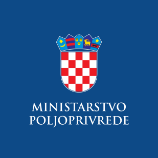 Evidencija izdanih Potvrda o sukladnosti proizvoda sa Specifikacijom proizvoda- sukladno članku 95. stavku 7. Zakona o poljoprivredi („Narodne novine“, 118/18., 42/20., 127/20. – USRH, 52/21. i 152/22. ) i članku 24. Pravilnika o zaštićenim oznakama izvornosti, zaštićenim oznakama zemljopisnog podrijetla i zajamčeno tradicionalnim specijalitetima poljoprivrednih i prehrambenih proizvoda i neobveznom izrazu kvalitete „planinski proizvod“ („Narodne novine“, br. 38/2019.)  MESO CRNE SLAVONSKE SVINJEzaštićena oznaka izvornosti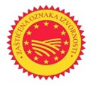 MESO CRNE SLAVONSKE SVINJEzaštićena oznaka izvornostiNaziv i adresa subjekta u poslovanju s hranom koji je korisnik oznakeRazdoblje valjanosti Potvrde o sukladnosti i Priloga potvrdi (*)OPG Dražen VukovićJosipa Kovačića 22a10 413 Kravarsko15.02.2024. - 14.02.2025.OPG Dražen VukovićJosipa Kovačića 22a10 413 Kravarsko*01.05.2024. – 31.07.2024.OPG Zdravko TrusićJordanovac 3510 000 Zagreb15.02.2024. - 14.02.2025.OPG Zdravko TrusićJordanovac 3510 000 Zagreb*01.05.2024. – 31.07.2024.SIN RAVNICE d.o.o.Stjepana Radića 55Cret Viljevski 31 531 Viljevo26.03.2024. – 25.03.2025.SIN RAVNICE d.o.o.Stjepana Radića 55Cret Viljevski 31 531 Viljevo*26.03.2024. – 30.06.2024.